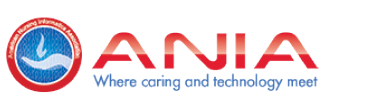 Minutes from ANIA ChapterChapter Name:SCeNICDate:September 9, 2019Time:1130Location:OnlinePresiding:Karen DriggersAttendance:Karen Driggers, Christine Page, Kelly BoydSubjectBackgroundAction/ReferralPresident ReportReceived letter from IRS that our forms and check for fee was received and we should hear something back anywhere from 90-180 daysPresident Elect ReportChapter WebsiteNo updatesHeidi from national emailed training materials on how to update the websiteSecretary ReportMembershipBio sent to Christine for website uploadMembership up-to-date based on last membership data received from national (June)Not yet received July membershipKaren emailed Heidi for July membershipDiscussed using “SAVE THE DATE” meeting planners from Chapter meetings to include all new membersKelly to send SAVE the DATE meeting planners for Chapter meetingKelly to send official meeting planner 1 week prior to chapter meeting Treasurer Report$94.85 balance in bankKaren and Claudia added to bank accountLucy removedKaren updated password to mobile banking, but is unable to log inRecovery text sent to Lucy’s phone- no contact from Lucy receivedLucy has a retail account associated with SCeNIC bank account that has possibly not been closedOutstanding BusinessSCHIMSS Fall Conference November 1stConfirmed with Michelle Haggar for ANIA booth at SC HiMSS on Nov 1stKaren reached out to Mark at national National to send banner, give-aways, and brochures for SCeNIC booth- should arrive at Karen’s address by October 15thDiscussed SCeNIC Chapter Meeting to be conducted during lunch at SC HiMSSSCeNIC Membership Meeting to occur during lunchBoard open to accepting members at largeGrow engagement Include members from other healthcare systemsAdd invitation on website and via emailKaren to confirm that there are no conflicting lunch programs Christine to craft email to invite members at large to boardNew BusinessFocus for next yearIncrease member engagementBring value to chapter membershipCNE offeringsEngage with HiMSSEach board member to bring 2 ideasNext Meeting:October 11 at Paisano’s in Duncan Respectfully submitted:Kelly BoydKelly Boyd